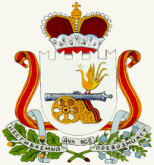 СОВЕТ ДЕПУТАТОВИГОРЕВСКОГО СЕЛЬСКОГО ПОСЕЛЕНИЯХОЛМ-ЖИРКОВСКОГО РАЙОНА СМОЛЕНСКОЙ ОБЛАСТИРЕШЕНИЕ От 27.02.2019 г.                  №3Об утверждении  отчетаГлавы муниципального образованияИгоревского сельского поселенияХолм-Жирковского районаСмоленской области за 2018 годВ соответствии со статьей 36 Федерального закона от  06.10.2003 г. № 131-ФЗ «Об общих принципах местного самоуправления в Российской Федерации», Уставом  муниципального образования Игоревского сельского поселения Холм-Жирковского района Смоленской области,     Совет депутатов Игоревского сельского поселения Холм-Жирковского района Смоленской областиРЕШИЛ: 1. Утвердить отчет Главы муниципального образования Игоревского сельского поселения Холм-Жирковского района Смоленской области о проделанной работе  за 2018 год (приложение).           2. Признать деятельность Главы муниципального образования Игоревского сельского поселения Холм-Жирковского района Смоленской области Семёновой Татьяны Алексеевны  за 2018 год удовлетворительной.           3. Настоящее решение вступает в силу со дня его обнародования.Глава муниципального образованияИгоревского сельского поселенияХолм-Жирковского районаСмоленской области                                                                 Т.А. Семёнова Отчет Главы Игоревского  сельского поселения Холм-Жирковского района Смоленской области  по итогам 2018 годаУважаемые жители Игоревского  сельского поселения, уважаемые депутаты, уважаемые руководители предприятий и организаций!Очередной раз я отчитываюсь перед Вами о проделанной работе за минувший год. Такие отчеты дают возможность каждому жителю дать оценку работы местной власти, обратить внимание Администрации на существующие проблемы.Мы благодарны за активную жизненную позицию всем, кто неравнодушен к судьбе  поселения, кто помогает своим участием создавать в  поселении достойную и комфортную жизнь.Несмотря ни на какие кризисные явления, приоритетом в работе Администрации поселения была и остается – это забота о благосостоянии жителей, которых сегодня в Игоревском поселении проживает около 2500 человек. Исполнение  бюджета Игоревского сельского  поселения  за 2018  год  составил по доходам в сумме 7798,6 тыс. рублей или 118,7 % к годовому плану (план 6569,9). Основными доходными источниками  бюджета Игоревского сельского поселения, являются собственные налоговые и неналоговые доходы и безвозмездные поступления. (Налоговые и неналоговые доходы - земельный налог, налог на доходы физических лиц, налог на имущество, аренда земли и другие. Безвозмездные поступления это дотация, субвенции и прочие межбюджетные трансферты).Принятый бюджет на 2019 год, утвержденный Советом депутатов Игоревского сельского поселения в декабре 2018 года, составляет 6561,5   тыс. рублей.  Дотации – 881,00 руб. на 2018 год (воинский - 246,1) на 2019 год 881,00 руб. (воинский 257,0).Конечно, в идеале мы должны жить без дотаций, и финансовая независимость возможна только при условии развитой экономики, несмотря на наличие крупных предприятий на территории нашего поселения 10 процентов от НДФЛ не покрывает всех расходных полномочий. Расходная часть бюджета за 2018 год исполнена в сумме 7086,7 тыс.рублей или 93 % к годовому плану (7559,9).- исполнение общегосударственных вопросов составляет 2646,7 тыс.рублей или 93% к общим расходам расходы (зар.плата, тепло, ТБО, вода, обеспечение деятельности, резервный фонд);- на осуществление первичного воинского учета 246,1тыс. рублей исполнено 100%;             - жилищно-коммунальное хозяйство - 3001,5 тыс. рублей - 93,2% (благоустройство поселка, отлов бездомных животных, уличное освещение (1500 тыс. руб.), профилактика пожарной безопасности);     Заработная плата дворнику (Кабашова) и работнику кладбища (Назарук) – 128 000 руб.     По договору цессии за МУП – 122 331,14 руб.     Промывка приборов тепловых счетчиков – 47 000 руб.     Монтаж приборов учета тепловой  энергии – 42 240 руб.     Монтаж счетчиков в здании МУП – 36 635 руб.     Обслуживание уличного освещения – 121 080 руб.     Газонокосилка – 25 820 руб.     Газпром – 208 860,00 руб.     За капитальный ремонт муниципальных квартир – 92 876, 00 руб.     Ремонт шестого подъезда в доме №8 – 99 212,52 руб. (ремонт делали в 2017 году, заплатили в 2018 г.)     Захоронение (2 чел.) – 47 245 руб.             - национальная экономика (дорожный фонд) – на 2018 год утверждены расходы в сумме 1200,9 тыс. руб., кассовые расходы за 2018 год сложились в сумме 1150, 7 тыс. руб., на 2019 год запланировано израсходовать 754,8 тыс. руб.- социальная политика - план - 132,0 руб., израсходовано - 123,5 руб.,- культура – план - 114,00 руб., израсходовано 111,8 руб. (проведение детских праздников – новогодние утренники, праздник на футбольном поле на день выборов в сентябре, праздник в детском саду, на День защиты детей).Для детского сада были приобретены фигурные скамейки, беседки – 108,191 руб.В 2018 году Администрацией за прошедший год было выписано 1200 справок жителям сельского поселения. Предоставлено муниципальных услуг:- по предоставлению  жилых помещений по договорам социального найма - 18 физическим лицам.По жилищно-коммунальному хозяйству - 24 физ. лицам.Выдача справок, выписок - 1135 физ. лицам, 41 юридическим.Архивные справки - 71 физ.лицам.             За отчётный период состоялось 22 заседания Совета депутатов Игоревского сельского поселения, на которых было принято 38 решений.Администрацией Игоревского сельского поселения в 2018 году принято: постановлений: 47, распоряжений 41.Одна из основных статей расходов бюджета нашего поселения – это благоустройство населенных пунктов. В процессе работы по данному направлению в 2018 году сотрудниками принимались во внимание все обращения и замечание со стороны населения.На территории Игоревского сельского поселения находится дороги местного значении общей протяженностью 27,79 км. В 2018 году  производилось грейдерование дорог, их расчистка и посыпка во время гололеда реагентами в зимнее время.  Так же был произведен ремонт дорог по ул. Завокзальная и Октябрьская. Согласно постановлению Администрации Игоревского сельского поселения Холм-Жирковского района Смоленской области в нашем поселении 13, 98 км дорог, не отвечают нормативным требованиям.К сожалению, скромный бюджет поселения не позволяет охватить все необходимые работы по строительству и ремонту дорог за один сезон. В течение года проводились мероприятия по окашиванию территорий поселения, в том числе территории Поля памяти, общественного кладбища и воинских захоронений. Ежегодно проводятся субботники на территории общественного кладбища, но как выявил опыт, этого оказалось не достаточно. С целью поддержания чистоты и порядка его территории по договору был принят работник, который регулярно осуществляет уборку территории.Администрацией совместно с работниками культуры, учащимися школы постоянно осуществляется благоустройство территории памятников культурного наследия, находящихся в нашем поселении. Мы не должны забывать места воинской славы нашего народа. Наша задача - воспитывать патриотизм в наших детях. И все, кто помогает следить за порядком, за чистотой каждого из памятников - отдают свою дань уважения нашей истории, своим предкам, своей родине. В 2018 году была начата полная реконструкция обелиска Памяти воинам, павшим в годы Великой Отечественной Войны, находящегося на территории общественного кладбища (к настоящему времени обелиск полностью демонтирован, планируется возведение нового).В мае и сентябре были проведёны общепоселковые субботники, в которых активное участие всегда принимает наш деревообрабатывающий завод и школа.  9 мая в Игоревском сельском поселении прошел митинг, посвященный 72-ой годовщине со дня Великой Победы. День Победы – это действительно всенародный праздник, торжественный и радостный. Торжественным маршем жители от мала до велика  с портретами героев войны в руках прошли по улице поселка. «Бессмертный полк» двигался под всеми любимые военные песни.Традиционно команда Игоревского сельского поселения принимает участие в районном спортивном соревновании «Лыжня России», в 2018 году команда завода ИДК взяли кубок за 1 место, в этом году за 3е.В связи с неудовлетворительной работой МРСК Центра, который проводит ремонт уличного освещения, работниками Администрации был проведен опрос среди населения для выявления неисполненных заявок. В настоящее время работа по исполнению заявок с нашей стороны регулярно контролируется. Тем не менее, сроки исполнения переданных заявок не соблюдаются.Так как бюджет поселения в основном состоит из налоговых доходов, но не все налогоплательщики добросовестно производят оплату налогов и поэтому на 31.12.2018 года осталась задолженность за физ. лицами.В рамках информационного взаимодействия между налоговыми органами и органами местного самоуправления продолжается работа по взысканию задолженности с физических и юридических лиц. Для эффективности управления имуществом сформирован и ежегодно корректируется реестр муниципального имущества. Оформлена в собственность сеть водоснабжения, ведется работа по оформлению в собственность сетей, теплоснабжения, водоотведения и газовой котельной и уличных дорог поселения.На территории Игоревского сельского поселения проблема беспризорных животных сейчас стоит не так остро. Их совсем мало, а основная часть собак, зачастую собирающихся в стаи, имеют хозяев.Отлов бродячих животных осуществляется специализированными организациями по договору с Администрацией поселения в пределах средств, предусмотренных в бюджете поселения на эти цели.  
         Ситуация с бродячими животными сегодня имеет две стороны, и реакция населения на эту проблему бывает совершенно разной. Одна сторона ситуации – это когда безнадзорные животные ведут себя агрессивно и периодически кусают людей. А другая сторона – это жестокое обращение людей с бездомными собаками. В Уголовном кодексе имеется 245-я статья, предусматривающая уголовную ответственность за жестокое обращение с животными.Надо в первую очередь призывать людей к тому, чтобы они занимались своими животными, а не выбрасывали собак и их щенков на улицу.
          И пока не решится вопрос с законами о домашних животных - чтобы хозяева несли полную ответственность за своих собак, не могли их выбрасывать, подкидывать щенков – бороться с беспризорными собаками бесполезно. Для обеспечения норм пожарной безопасности в 2018 проводилась опашка населенных пунктов.Проводилась подготовка и обучения населения в области гражданской обороны с  проверкой работы системы оповещения населения.На территории поселения организована и работает Добровольная народная дружина (с 2015 года) в составе 7 человек, командир Хоненко Иван Петрович. Ребята ответственные, по первому требованию выходят на дежурство, выполняют функцию охраны правопорядка при проведении массовых мероприятий на добровольной основе.На постоянной основе проводится профилактическая работа с семьями группы риска. Проводятся адресные обходы частных домовладений семей злоупотребляющих спиртными напитками. Проводятся противопожарные инструктажи и беседы.В своей работе мы всегда уделяем особое внимание пожилым людям. Администрация работает в тесном контакте с Советом ветеранов поселения. Традиционно проводятся мероприятия ко всем памятным датам, поздравляем наших уважаемых юбиляров. Ветераны принимают активное участие в патриотическом воспитании подрастающего поколения, за что мы говорим им огромное спасибо.На территории поселения от Центра социального обслуживания населения осуществляют трудовую деятельность 4 социальных работника. Силами этих людей обслуживаются 24 человек – это одиноко проживающие граждане, пожилые люди и люди, имеющие ограниченные возможности.Граждане, попавшие в трудную жизненную ситуацию, имеют право на получение адресной социальной выплаты в рамках районной социальной поддержки населения, так жителям нашего поселения оказана материальная помощь (10 чел.). При поддержке партии Единая Россия была оказана помощь в приобретении дров малаообеспеченным и одиноко проживающим гражданам (3 чел.).В прошедшем году была предоставлена возможность воспользоваться социальной услугой обеспечения горячим питанием малоимущим и одиноко проживающим гражданам (17 чел.)Среди спортивных достижений у команд сельского поселения  остается наиболее популярным видами спорта футбол и волейбол. Хочется выразить благодарность всем, кто защищает честь поселка на соревнованиях всех уровней.В марте 2018 года Игоревской Администрацией, учителями нашей школы, заводом ДСП было проведено спортивное мероприятие «Мама, папа, я – спортивная семья».       На территории сельского поселения осуществляет свою деятельность Игоревский сельский Дом культуры и КСК «Модуль». За 2018 год в Игоревском сельском ДК было проведено более 100 мероприятий. В соответствии с составленным планом проводились праздничные мероприятия: Новый год,  День защитника Отечества, 8-е марта, Масленица, День Победы, День защиты детей, День России, День Молодёжи, День пожилых людей, День матери и т.д.         Коллектив СДК активно сотрудничает с работниками Администрации, библиотеки, школы, д/сада.         Конечно, многие проблемы еще не удалось решить, и мы не забыли о них, просто в силу существующих обстоятельствах не смогли их устранить. В новом 2019 году обязательно сделаем всё возможное для того, чтобы качество жизни в нашем поселении продолжало расти. И мы очень надеемся, что количество активного населения тоже вырастет. 